Cypress Elementary Community TracksMay 2016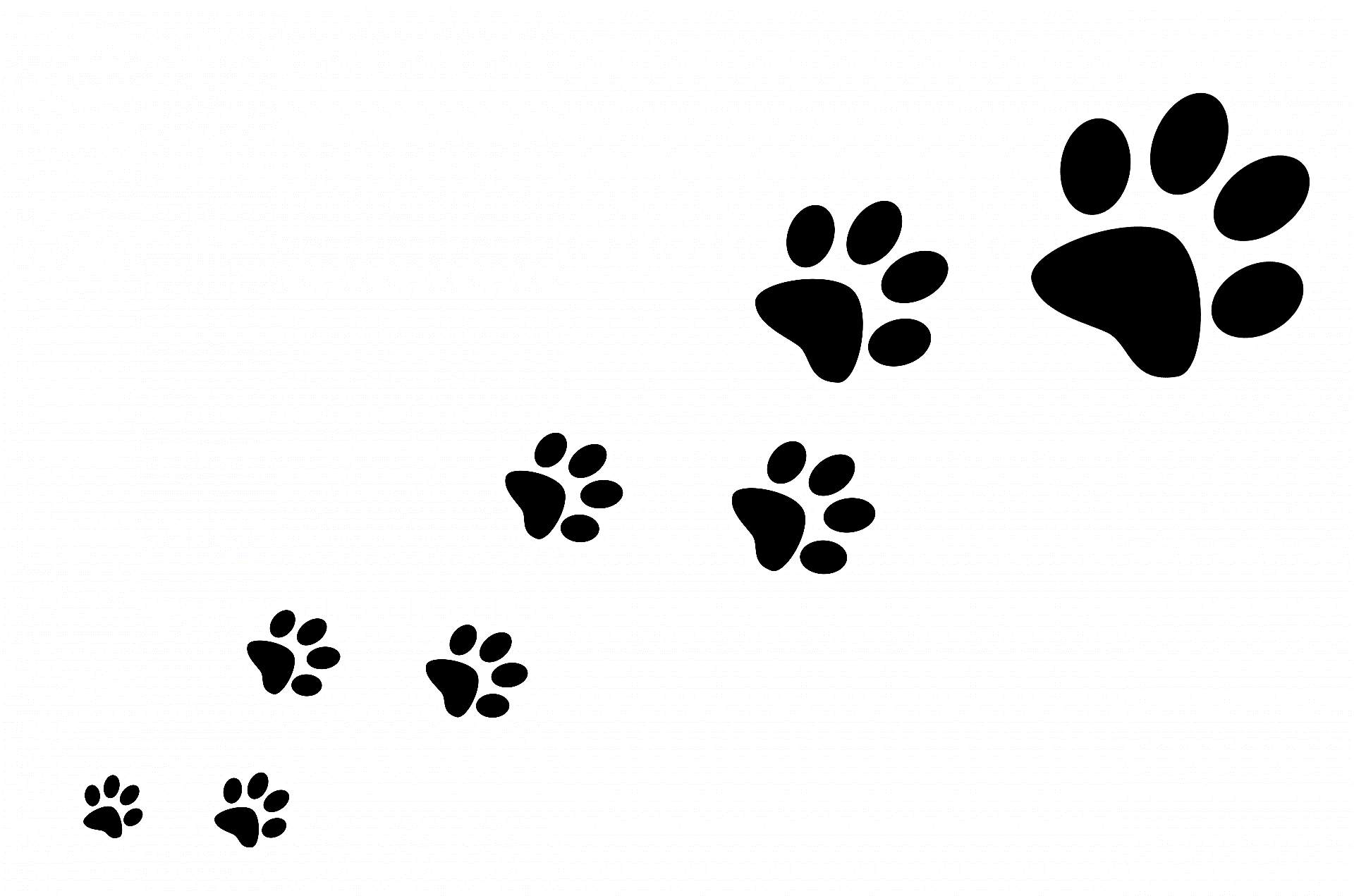 Tracy Graziaplene                                                                                  Erika TonelloPrincipal                                             Debbie Burd                             Assistant Principal                                                 Community Involvement Coordinator                tweet @CypressTonello                                           (727) 774-4500  dburd@pasco.k12.fl.usCypress Elementary is more than a building with students and teachers.  Cypress is a community.  A community involved WITH our students FOR our students.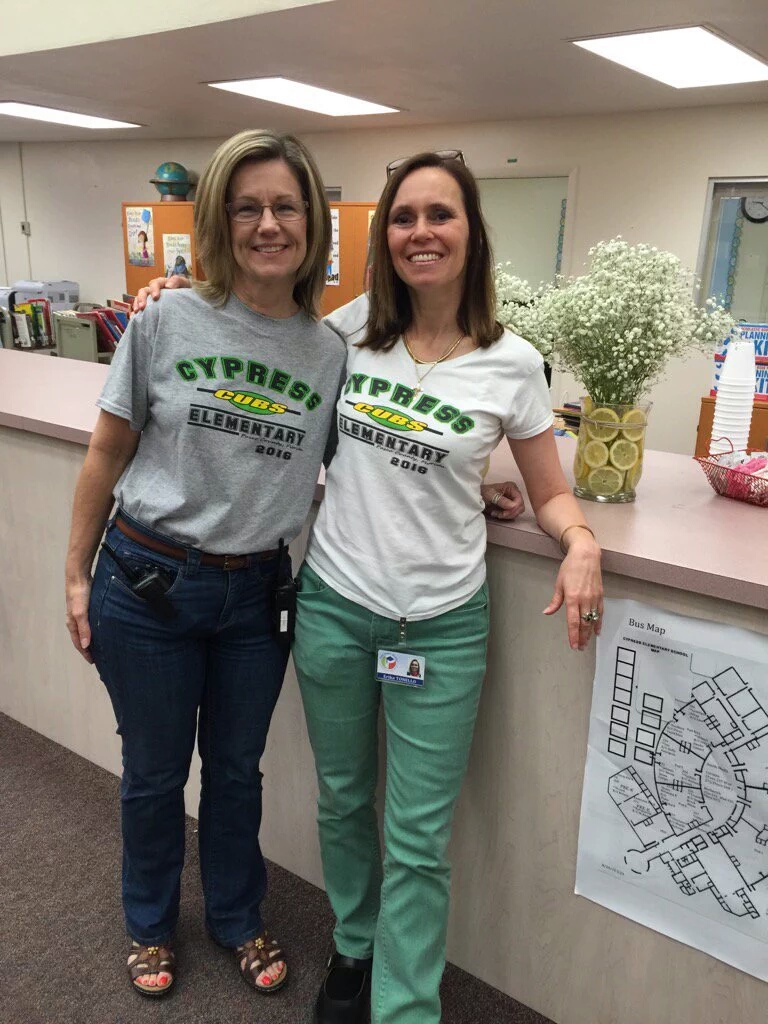                                                                             Welcome Mrs. Graziaplene!                                 Publix Mother’s Day Cakes                                         We still have some cakes available for purchase for $8. Cakes will be                                                                 decorated on Thursday, May 5th.  If you have any questions, please                                                                 call the school office at 727-774-4500.                                      Community Involvement                                         Adopt-A-Class                                                                 We are pleased to support our teachers by facilitating the Adopt-                                                                    A-Class Program.  For a complete listing of our Adopt-A-Class                                                                  Participants, please visit our Cypress Web Page.  If you are                                                                  interested in adopting a class, please call our front office.                                                                                   Lisa Harper adopted Mrs. Poll’s class                                             Community PartnersWe thank the following businesses and organizations for partnering with Cypress.  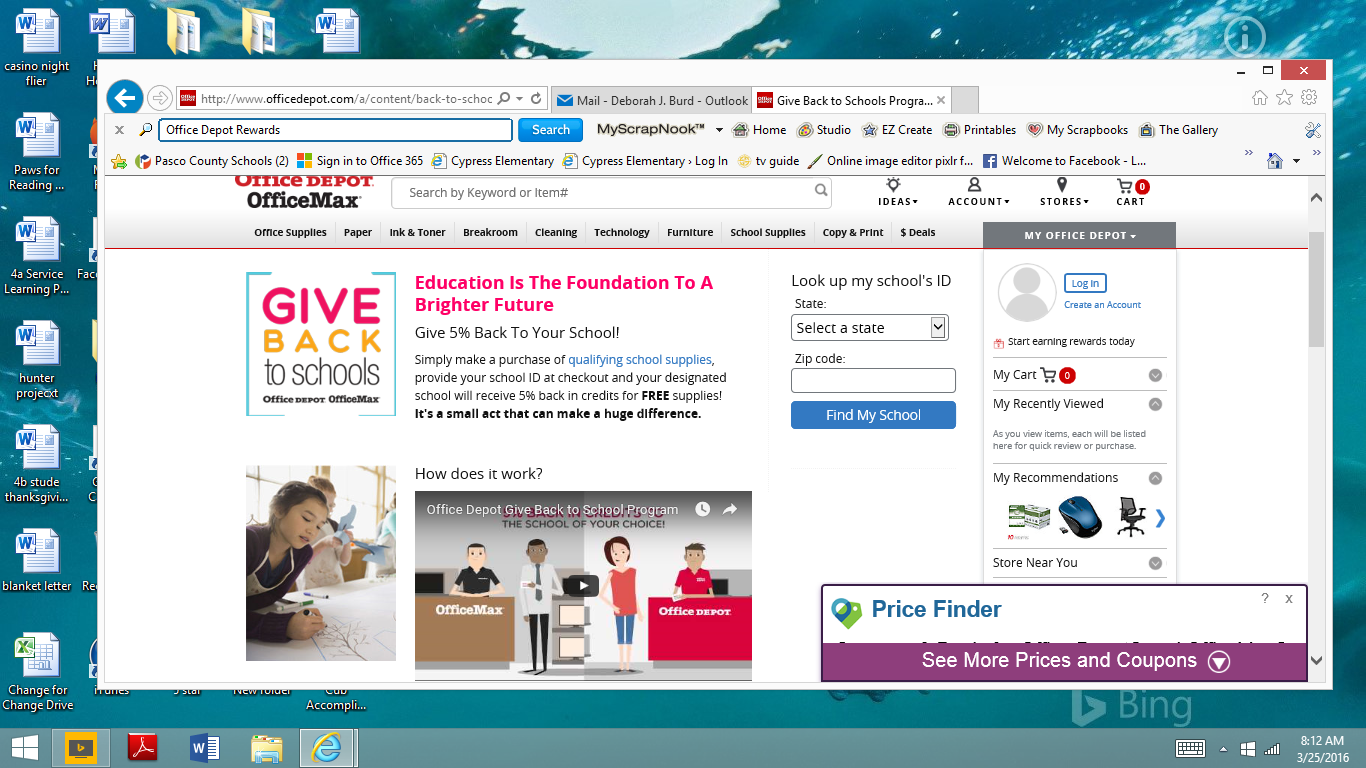             Cypress School Rewards ID: 70088866 			Business PartnersWe are truly grateful for all the support we receive from our Cypress community!  Without the donation of volunteer time, goods/services, and of course financial donations, many of our programs would not be as successful. 2015-16 Business Partners:  Riverwalk Publix, McDonald’s (Jose Hernandez/HMCC MGMT. Corp), Beef ‘O’ Brady’s, Inn on the Gulf, Astro Skate,  Regis Lima Martial Arts, All Sports Arena, Culver’s, and Mama Mia PizzeriaFamily Involvement“At the end of the day, the most overwhelming key to a child’s success is the positive involvement of parents”                                                                                                         –Jane D. Hall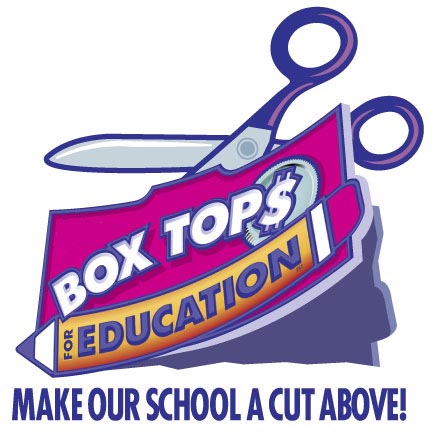 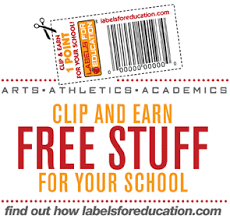 Cypress PTOAre you a planner?  Are you a leader?  We need you!!It's that time of year where we are wrapping things up, planning for the school year next year, and we have 3 open positions in PTO.  If you want to be more involved with our school, have the time to put into organizing and putting together functions, then please join us on May 4th in the Media at 4:15. We are looking forward to seeing you there!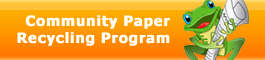 ---Yearbooks are still for Sale!!  $15 While supplies last!---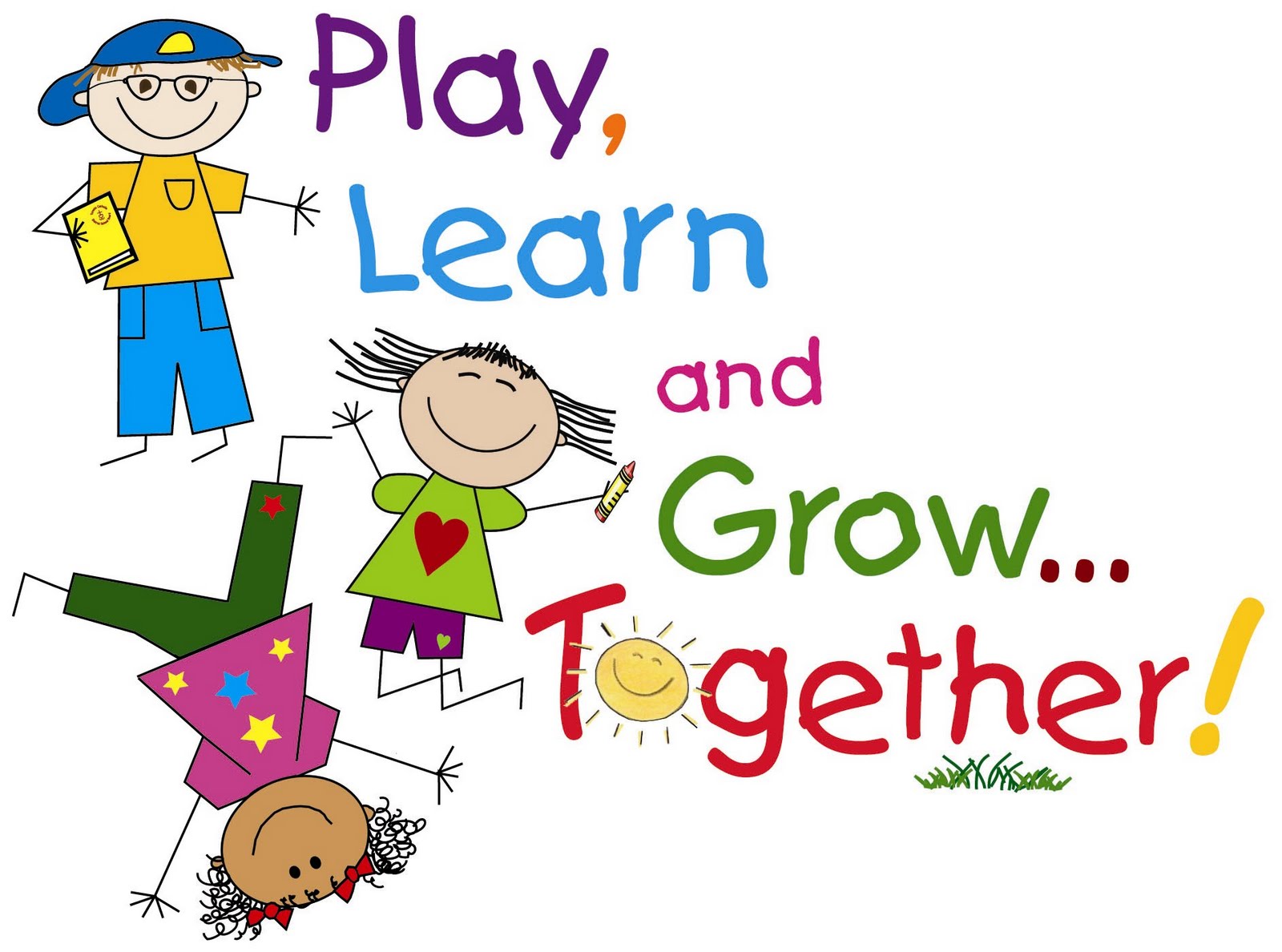 